Nomination FormFor The Lifetime Achievement Award Please complete the details below. All questions with an asterisk (*) must be answered in order for your MP to submit the nomination.

MP Name: Please write the name of your MP in the box below *Nominee Details: Please enter the details of the most appropriate person to contact should this nomination be successful. Please complete the details below. All questions with an asterisk (*) must be answered in order for your MP to submit the nomination.

MP Name: Please write the name of your MP in the box below *Nominee Details: Please enter the details of the most appropriate person to contact should this nomination be successful. Please complete the details below. All questions with an asterisk (*) must be answered in order for your MP to submit the nomination.

MP Name: Please write the name of your MP in the box below *Nominee Details: Please enter the details of the most appropriate person to contact should this nomination be successful. Your Nomination:Please enter your nomination by answering the questions below and refer to the category criteria.The Lifetime Achievement AwardFor an individual who has worked within a health or care setting for 40 years or more who has left a legacy.This award seeks to honour those who have given their life to the NHS and have left it – whether just in their area or nationally – a better service for patients and/or a better place to work for those who will follow them. We are looking for someone who has worked or volunteered within or in support of a health or care setting for 40 years or more, and who has left a lasting legacy. This award is also open to any of the thousands former NHS workers across the country who have come out of retirement in recent years. This could be through:shown enduring commitment to the values of the NHSchampioning diversity and inclusion at work and in how the NHS treats patients;leading improvements in care or working conditions in challenging circumstances;simply bringing a smile to patients’ faces day in, day out.  IMPORTANT – Maximum of 300 words per answer. Answers over 300 words will immediately be discounted and NOT be considered for nomination.Your Nomination:Please enter your nomination by answering the questions below and refer to the category criteria.The Lifetime Achievement AwardFor an individual who has worked within a health or care setting for 40 years or more who has left a legacy.This award seeks to honour those who have given their life to the NHS and have left it – whether just in their area or nationally – a better service for patients and/or a better place to work for those who will follow them. We are looking for someone who has worked or volunteered within or in support of a health or care setting for 40 years or more, and who has left a lasting legacy. This award is also open to any of the thousands former NHS workers across the country who have come out of retirement in recent years. This could be through:shown enduring commitment to the values of the NHSchampioning diversity and inclusion at work and in how the NHS treats patients;leading improvements in care or working conditions in challenging circumstances;simply bringing a smile to patients’ faces day in, day out.  IMPORTANT – Maximum of 300 words per answer. Answers over 300 words will immediately be discounted and NOT be considered for nomination.Your Nomination:Please enter your nomination by answering the questions below and refer to the category criteria.The Lifetime Achievement AwardFor an individual who has worked within a health or care setting for 40 years or more who has left a legacy.This award seeks to honour those who have given their life to the NHS and have left it – whether just in their area or nationally – a better service for patients and/or a better place to work for those who will follow them. We are looking for someone who has worked or volunteered within or in support of a health or care setting for 40 years or more, and who has left a lasting legacy. This award is also open to any of the thousands former NHS workers across the country who have come out of retirement in recent years. This could be through:shown enduring commitment to the values of the NHSchampioning diversity and inclusion at work and in how the NHS treats patients;leading improvements in care or working conditions in challenging circumstances;simply bringing a smile to patients’ faces day in, day out.  IMPORTANT – Maximum of 300 words per answer. Answers over 300 words will immediately be discounted and NOT be considered for nomination.Your Nomination:Please enter your nomination by answering the questions below and refer to the category criteria.The Lifetime Achievement AwardFor an individual who has worked within a health or care setting for 40 years or more who has left a legacy.This award seeks to honour those who have given their life to the NHS and have left it – whether just in their area or nationally – a better service for patients and/or a better place to work for those who will follow them. We are looking for someone who has worked or volunteered within or in support of a health or care setting for 40 years or more, and who has left a lasting legacy. This award is also open to any of the thousands former NHS workers across the country who have come out of retirement in recent years. This could be through:shown enduring commitment to the values of the NHSchampioning diversity and inclusion at work and in how the NHS treats patients;leading improvements in care or working conditions in challenging circumstances;simply bringing a smile to patients’ faces day in, day out.  IMPORTANT – Maximum of 300 words per answer. Answers over 300 words will immediately be discounted and NOT be considered for nomination.Your Nomination:Please enter your nomination by answering the questions below and refer to the category criteria.The Lifetime Achievement AwardFor an individual who has worked within a health or care setting for 40 years or more who has left a legacy.This award seeks to honour those who have given their life to the NHS and have left it – whether just in their area or nationally – a better service for patients and/or a better place to work for those who will follow them. We are looking for someone who has worked or volunteered within or in support of a health or care setting for 40 years or more, and who has left a lasting legacy. This award is also open to any of the thousands former NHS workers across the country who have come out of retirement in recent years. This could be through:shown enduring commitment to the values of the NHSchampioning diversity and inclusion at work and in how the NHS treats patients;leading improvements in care or working conditions in challenging circumstances;simply bringing a smile to patients’ faces day in, day out.  IMPORTANT – Maximum of 300 words per answer. Answers over 300 words will immediately be discounted and NOT be considered for nomination.Outline this person’s career/relationship with or supporting the NHS. *Outline this person’s career/relationship with or supporting the NHS. *Outline this person’s career/relationship with or supporting the NHS. *Outline this person’s career/relationship with or supporting the NHS. *How have they made the NHS better for patients? *How have they made the NHS better for past, present, and future staff? *How have they made the NHS better for patients? *How have they made the NHS better for past, present, and future staff? *How have they made the NHS better for patients? *How have they made the NHS better for past, present, and future staff? *How have they made the NHS better for patients? *How have they made the NHS better for past, present, and future staff? *Validate Nomination – Senior Management Please enter the details of a Senior Manager within the team or individual’s organisation who can validate this nomination as factually accurate.For MPs:MPs will need to submit the above form online. 

To put forward your chosen nomination(s), MPs will simply need to copy and paste the information from this nomination form into the online portal. MPs will need to remember that they can only submit one nomination per category.To access the online portal, MPs will receive an email with a secure and personal link to the nomination’s website from awards@totalpolitics.com on Thursday 29th February 2024 when nominations open. If you would like us to resend the email, please contact awards@totalpolitics.com
Once an MP is ready to submit their nomination, they can click on the link in the email and follow the instructions.The deadline for MPs to submit nominations is midnight, Friday 19th April 2024.  
To find out further information, please visit www.nhsparliamentaryawards.co.ukFor MPs:MPs will need to submit the above form online. 

To put forward your chosen nomination(s), MPs will simply need to copy and paste the information from this nomination form into the online portal. MPs will need to remember that they can only submit one nomination per category.To access the online portal, MPs will receive an email with a secure and personal link to the nomination’s website from awards@totalpolitics.com on Thursday 29th February 2024 when nominations open. If you would like us to resend the email, please contact awards@totalpolitics.com
Once an MP is ready to submit their nomination, they can click on the link in the email and follow the instructions.The deadline for MPs to submit nominations is midnight, Friday 19th April 2024.  
To find out further information, please visit www.nhsparliamentaryawards.co.ukFor MPs:MPs will need to submit the above form online. 

To put forward your chosen nomination(s), MPs will simply need to copy and paste the information from this nomination form into the online portal. MPs will need to remember that they can only submit one nomination per category.To access the online portal, MPs will receive an email with a secure and personal link to the nomination’s website from awards@totalpolitics.com on Thursday 29th February 2024 when nominations open. If you would like us to resend the email, please contact awards@totalpolitics.com
Once an MP is ready to submit their nomination, they can click on the link in the email and follow the instructions.The deadline for MPs to submit nominations is midnight, Friday 19th April 2024.  
To find out further information, please visit www.nhsparliamentaryawards.co.ukFor MPs:MPs will need to submit the above form online. 

To put forward your chosen nomination(s), MPs will simply need to copy and paste the information from this nomination form into the online portal. MPs will need to remember that they can only submit one nomination per category.To access the online portal, MPs will receive an email with a secure and personal link to the nomination’s website from awards@totalpolitics.com on Thursday 29th February 2024 when nominations open. If you would like us to resend the email, please contact awards@totalpolitics.com
Once an MP is ready to submit their nomination, they can click on the link in the email and follow the instructions.The deadline for MPs to submit nominations is midnight, Friday 19th April 2024.  
To find out further information, please visit www.nhsparliamentaryawards.co.uk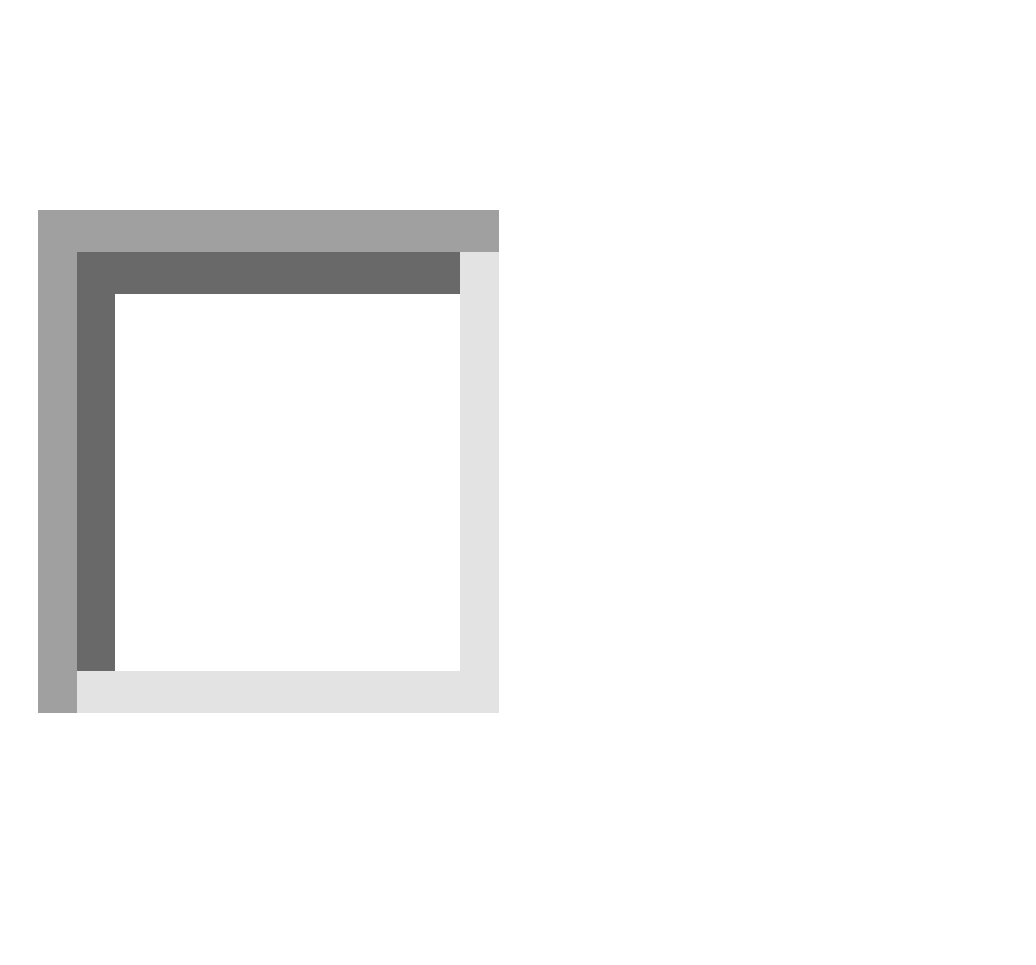 